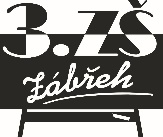                      Základní škola Zábřeh, Školská 406/11, okres Šumperk                                      Tel.: 583 414 535     E-mail: 3zszabreh@seznam.cz    ID schránka: bshywzh                                                                                  www.3zszabreh.cz          IČO:60045337IT Comp  Vít Komárek s.r.o.Boženy Němcové 20IČO: 24300594Provozovna: Nerudova 7, 789 01   ZábřehVěc: Objednávka – „Digitální učební pomůcky“      Na základě výsledku výběrového řízení ze dne 26. 6. 2023 objednáváme u Vaší firmy digitální učební pomůcky do výuky dle parametrů vypsaných níže v celkové ceně  661.870,-- Kč včetně DPH. Termín dodávky byl stanoven nejpozději do 30. 10.  2023. Dodání: Dodávka digitálních učebních pomůcek dle níže uvedených parametrů: Microsoft Surface Go 3 EDU – Pentium Gold 6500Y/8GB/		18 ks128 GB/W11P, Commercial 			Microsoft Surface Go Type Cover (Black) Refresh,			18 ksCommercial, CZaSKVEX GO Large Classroom Bundle (= 3 sady VEX GO stavebnice)	3 ksOzobot Evo 							18 ks			Nabíjecí regál pro 16 tabletů (na míru),				1 ks16x zásuvka 230 V, transportní kolečka, Wifi přísl.Pro-Bot autíčko							10 ksPolaroid PLAY 3D – 3D Pero Play+					10 ksUSB adaptér 5V/2A						10 ksAsus Chromebook CX1 CX1400FKA-EEC0066 Transparent Silver	2 ks V Zábřehu  26. 6. 2023                                                                                                                        Mgr. M. L.,   ředitel školyFakturujte na:Základní škola Zábřeh, Školská 406/11, okres Šumperk (uveďte celý název školy)Školská 406/11, 789  01   Zábřeh, IČO: 60045337,DIČ: CZ60045337 (nejsme plátci)Objednávka je akceptována firmou dne 26.6.2023                za firmu IT Comp V.K.  s.r.o.